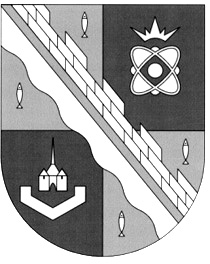 администрация МУНИЦИПАЛЬНОГО ОБРАЗОВАНИЯ                                        СОСНОВОБОРСКИЙ ГОРОДСКОЙ ОКРУГ  ЛЕНИНГРАДСКОЙ ОБЛАСТИпостановлениеот 21/04/2020 № 819О внесении изменений в ежегодный план проверокпо осуществлению земельного контроляв отношении юридических лиц ииндивидуальных предпринимателей на 2020 годВ соответствии с пунктами 1, 3 Постановления Правительства РФ от 03.04.2020 
N 438 «Об особенностях осуществления в 2020 году государственного контроля (надзора), муниципального контроля и о внесении изменения в пункт 7 Правил подготовки органами государственного контроля (надзора) и органами муниципального контроля ежегодных планов проведения плановых проверок юридических лиц и индивидуальных предпринимателей», на основании сведений Инспекции Федеральной налоговой службы по г.Сосновый Бор Ленинградской области от 15.04.2020 №02-10/4102905 о том, что среднесписочная численность за 2019 год работников ДНТ «Смолокурка» (ИНН 4714022007), ДНТ «Удача» (ИНН 4714023473) не превышает 200 человек, руководствуясь пунктами 7, 8 Постановления Правительства РФ от 30.06.2010 N 489 «Об утверждении Правил подготовки органами государственного контроля (надзора) и органами муниципального контроля ежегодных планов проведения плановых проверок юридических лиц и индивидуальных предпринимателей», администрация Сосновоборского городского округа п о с т а н о в л я е т:1. Внести в ежегодный план проведения плановых проверок юридических лиц и индивидуальных предпринимателей на 2020 год, утвержденный постановлением администрации Сосновоборского городского округа от 31.10.2019 
№ 4067 «Об утверждении ежегодного плана проверок по осуществлению земельного контроля в отношении юридических лиц и индивидуальных предпринимателей на 2020 год» следующие изменения:1.1. Исключить проверки соблюдения требований земельного законодательства в отношении дачного некоммерческого товарищества «Смолокурка» (ИНН 4714022007), дачного некоммерческого товарищества «Удача» (ИНН 4714023473).2. Отделу по связям с общественностью (пресс-центр) Комитета по общественной безопасности и информации администрации (Никитина В.Г.) разместить настоящее постановление на официальном сайте Сосновоборского городского округа, в том числе в разделе «Власть/ Результаты административных проверок/Муниципальный земельный контроль» в срок не позднее 5 рабочих дней со дня подписания настоящего постановления.3. Общему отделу администрации (Смолкина М.С.) направить в прокуратуру города Сосновый Бор копию настоящего постановления (с приложением копии в электронном виде) заказным почтовым отправлением с уведомлением о вручении не позднее 3 рабочих дней со дня подписания настоящего постановления.4. Настоящее постановление вступает в силу со дня подписания.5. Контроль за исполнением настоящего постановления возложить на заместителя главы администрации по безопасности, правопорядку и организационным вопросам Колгана А.В.Глава Сосновоборского городского округа 	 М.В.ВоронковИсп. Кенкеч Т.В.ОМК, 6-28-61; ЛЕ